       Pt Sticker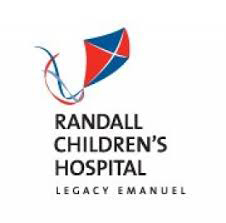 Room Number ____________Permission for Visitors and CallersNAMEPHONE NUMBERSCAN THEY VISIT/ CAN PT CALL THEM?Parent:     VISIT     PT CALLParent:     VISIT     PT CALLSiblings:     VISIT     PT CALLRelatives     VISIT     PT CALLRelatives     VISIT     PT CALLRelatives     VISIT     PT CALLDHS/ Case Worker:     VISIT     PT CALLOutpatient Therapist      VISIT     PT CALLSchool     VISIT     PT CALL